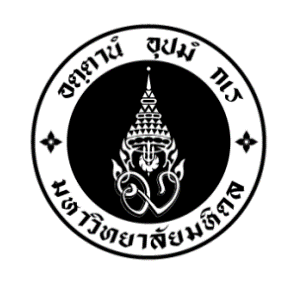 รายงานขออนุมัติจัดหาพัสดุเงินอุดหนุนวิจัย (กรณีเร่งด่วนในประเทศ)ที่................................... วันที่ ……../……./………              Internal Order ชื่อโครงการวิจัย ................................ ...............................................................................................................................................................................................................................................................................................................................................................เรื่อง  ขออนุมัติจัดหาพัสดุในประเทศ   โดยวิธีตกลงราคา กรณีจำเป็นเร่งด่วน โดยมิได้คาดหมายไว้ก่อน เรียน  ............................. (ผู้มีอำนาจอนุมัติ)............................. 	ด้วย ข้าพเจ้า ................................................................  ตำแหน่ง.................................................................. สังกัด ภาควิชา / งาน.............................................................................  คณะ / กอง...................................................................ได้ดำเนินการจัดหา ...................................(ชื่อรายการ)………………....... ไปแล้ว      จึงขอรายงานเหตุผลและความจำเป็นเร่งด่วน                            โดยมีรายละเอียด ดังนี้เหตุผลและความจำเป็นเร่งด่วนที่ต้องจัดหา ..................................................................................................................................................................................................................................................................................................	2.  รายละเอียดของพัสดุที่จัดหา  ...........................................................................................................................................................................................................................................................................................................................		3.  วงเงินที่จัดหาในครั้งนี้เป็นเงิน   ............................................ บาท (.........................................................)(ไม่เกิน 100,000 บาท)  จาก ...............(ชื่อผู้รับจัดหา)................... ตามใบส่งของ/ใบเสร็จรับเงิน  เล่มที่............เลขที่ .............วันที่ ....................................	4. ขออนุมัติ**แต่งตั้ง................................................ ตำแหน่ง........................................ เป็นผู้ตรวจรับพัสดุ (กรณีไม่เกิน 30,000 บาท)  หรือ **แต่งตั้งคณะกรรมการตรวจรับพัสดุ (กรณีเกิน 30,000 บาท)  ตามรายชื่อ ดังนี้ 1) ……………………….........................…… ตำแหน่ง ................................................………….. ประธานกรรมการ2) ….........................………………………… ตำแหน่ง ................................................………….. กรรมการ3) …...........................………………………. ตำแหน่ง ................................................………….. กรรมการ	จึงเรียนมาเพื่อโปรดพิจารณา หากเห็นชอบโปรดอนุมัติจัดหา อนุมัติแต่งตั้ง**ผู้ตรวจรับหรือ**คณะกรรมการตรวจรับพัสดุ ตามรายชื่อที่เสนอมา พร้อมนี้  ทราบผลการตรวจรับ และอนุมัติเบิกจ่ายเงินให้แก่ …...............................................................................  เป็นเงินทั้งสิ้น  ............................ บาท  โดยส่งใช้เงินยืมในนาม............................. 			(ลงชื่อ) ……….........................………………. ผู้จัดหา  				(............... ชื่อ/ตำแหน่ง ..............)			(ลงชื่อ) ………..………...............…............... หัวหน้าโครงการฯ             				    (.................. ชื่อ/ตำแหน่ง ............)	